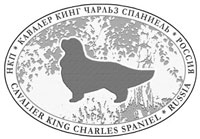 ВНИМАНИЕ: К заявке необходимо приложить:копию родословной собаки, оригиналы сертификатов (ВСС, ВКЧК, ВПК, ВЧК), копии дипломов, где были получены сертификаты  (ВСС, ВКЧК, ВПК, ВЧК).Заявка на присвоение титула «ВЕТЕРАН ЧЕМПИОН НКП» принимается при условии, если с момента получения последнего сертификата прошло ШЕСТЬ (6) НЕДЕЛЬ.В НКП Кавалер Кинг Чарльз Спаниель
ЗАЯВКА НА  ПОЛУЧЕНИЕ  ТИТУЛАВ НКП Кавалер Кинг Чарльз Спаниель
ЗАЯВКА НА  ПОЛУЧЕНИЕ  ТИТУЛАВ НКП Кавалер Кинг Чарльз Спаниель
ЗАЯВКА НА  ПОЛУЧЕНИЕ  ТИТУЛАВ НКП Кавалер Кинг Чарльз Спаниель
ЗАЯВКА НА  ПОЛУЧЕНИЕ  ТИТУЛА«ВЕТЕРАН ЧЕМПИОН НКП»1.   Настоящей Заявкой НКП ККЧС обязуется оформить Заявителю Диплом на титул «ВЕТЕРАН ЧЕМПИОН НКП».2. Условия оформления опубликованы на официальном сайте НКП в разделе «Оформление титула ЮЧНКП , ЧНКП, ВЧНКП» 3.  Заявитель обязуется предоставить для оформления  все необходимые документы.4. Заявитель согласен на использование его персональных данных в целях исполнения настоящей Заявки.Подпись Заявителя_____________________________________________________________-----------------------------------------------------------------------------------------------------------------------------------------------(линия отреза)«ВЕТЕРАН ЧЕМПИОН НКП»1.   Настоящей Заявкой НКП ККЧС обязуется оформить Заявителю Диплом на титул «ВЕТЕРАН ЧЕМПИОН НКП».2. Условия оформления опубликованы на официальном сайте НКП в разделе «Оформление титула ЮЧНКП , ЧНКП, ВЧНКП» 3.  Заявитель обязуется предоставить для оформления  все необходимые документы.4. Заявитель согласен на использование его персональных данных в целях исполнения настоящей Заявки.Подпись Заявителя_____________________________________________________________-----------------------------------------------------------------------------------------------------------------------------------------------(линия отреза)«ВЕТЕРАН ЧЕМПИОН НКП»1.   Настоящей Заявкой НКП ККЧС обязуется оформить Заявителю Диплом на титул «ВЕТЕРАН ЧЕМПИОН НКП».2. Условия оформления опубликованы на официальном сайте НКП в разделе «Оформление титула ЮЧНКП , ЧНКП, ВЧНКП» 3.  Заявитель обязуется предоставить для оформления  все необходимые документы.4. Заявитель согласен на использование его персональных данных в целях исполнения настоящей Заявки.Подпись Заявителя_____________________________________________________________-----------------------------------------------------------------------------------------------------------------------------------------------(линия отреза)«ВЕТЕРАН ЧЕМПИОН НКП»1.   Настоящей Заявкой НКП ККЧС обязуется оформить Заявителю Диплом на титул «ВЕТЕРАН ЧЕМПИОН НКП».2. Условия оформления опубликованы на официальном сайте НКП в разделе «Оформление титула ЮЧНКП , ЧНКП, ВЧНКП» 3.  Заявитель обязуется предоставить для оформления  все необходимые документы.4. Заявитель согласен на использование его персональных данных в целях исполнения настоящей Заявки.Подпись Заявителя_____________________________________________________________-----------------------------------------------------------------------------------------------------------------------------------------------(линия отреза)ПородаПородаКличкаКличкаРодословная №Родословная №ВладелецВладелецЗаводчикЗаводчикАдрес владельцаАдрес владельцаСВЕДЕНИЯ О ПОЛУЧЕННЫХ СЕРТИФИКАТАХ  ВЧ НКП 
СВЕДЕНИЯ О ПОЛУЧЕННЫХ СЕРТИФИКАТАХ  ВЧ НКП 
СВЕДЕНИЯ О ПОЛУЧЕННЫХ СЕРТИФИКАТАХ  ВЧ НКП 
СВЕДЕНИЯ О ПОЛУЧЕННЫХ СЕРТИФИКАТАХ  ВЧ НКП 
№ДатаРанг выставкиФамилия эксперта123456Подпись заявителя«     »                                     20   г.